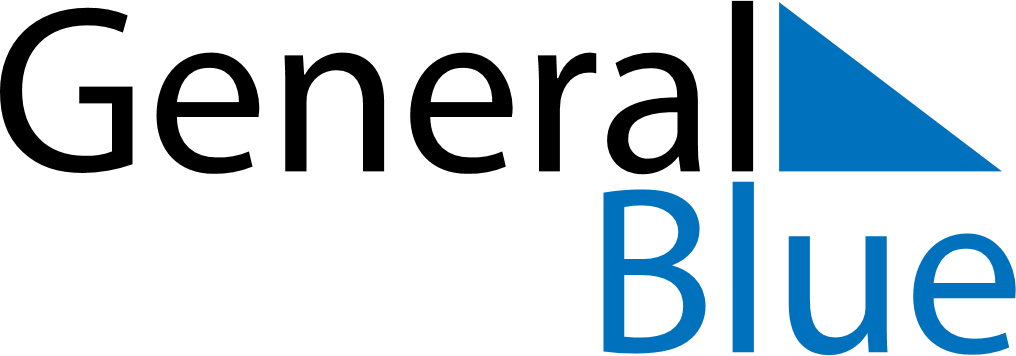 August 2019August 2019August 2019August 2019August 2019August 2019PhilippinesPhilippinesPhilippinesPhilippinesPhilippinesPhilippinesSundayMondayTuesdayWednesdayThursdayFridaySaturday1234567891011121314151617Feast of the Sacrifice (Eid al-Adha)18192021222324Ninoy Aquino Day25262728293031National Heroes’ DayIslamic New YearNOTES